Процессы по созданию заявокОсновные используемые процессы содержатся в разделе «БИЛЛИНГ»: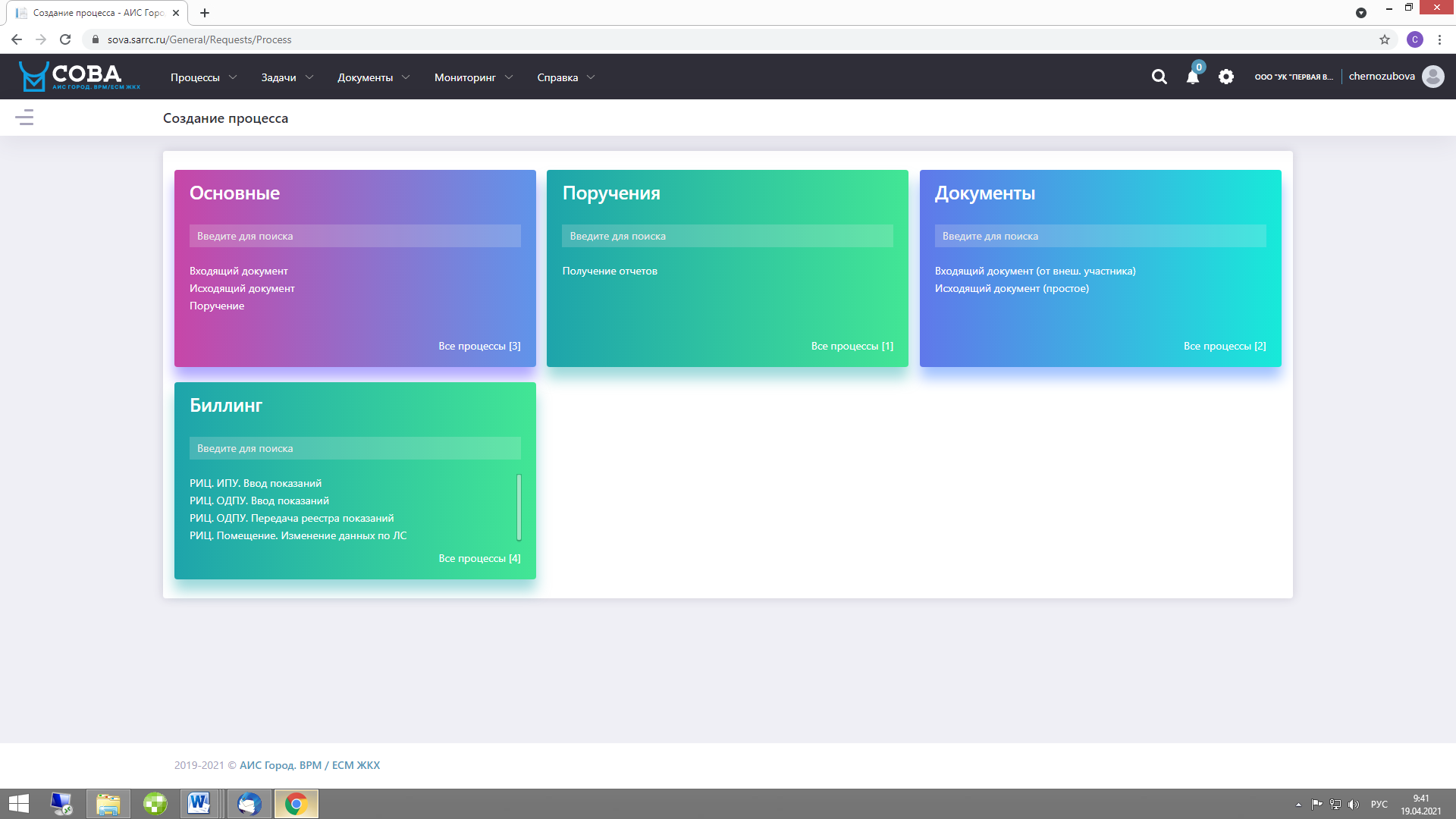 Процесс 1. Ввод показаний ИПУ.Заявка обеспечивает передачу текущих показаний ИПУ посредством занесения их на лицевой (-ые) счет (-а) посредством личного кабинета СОВА.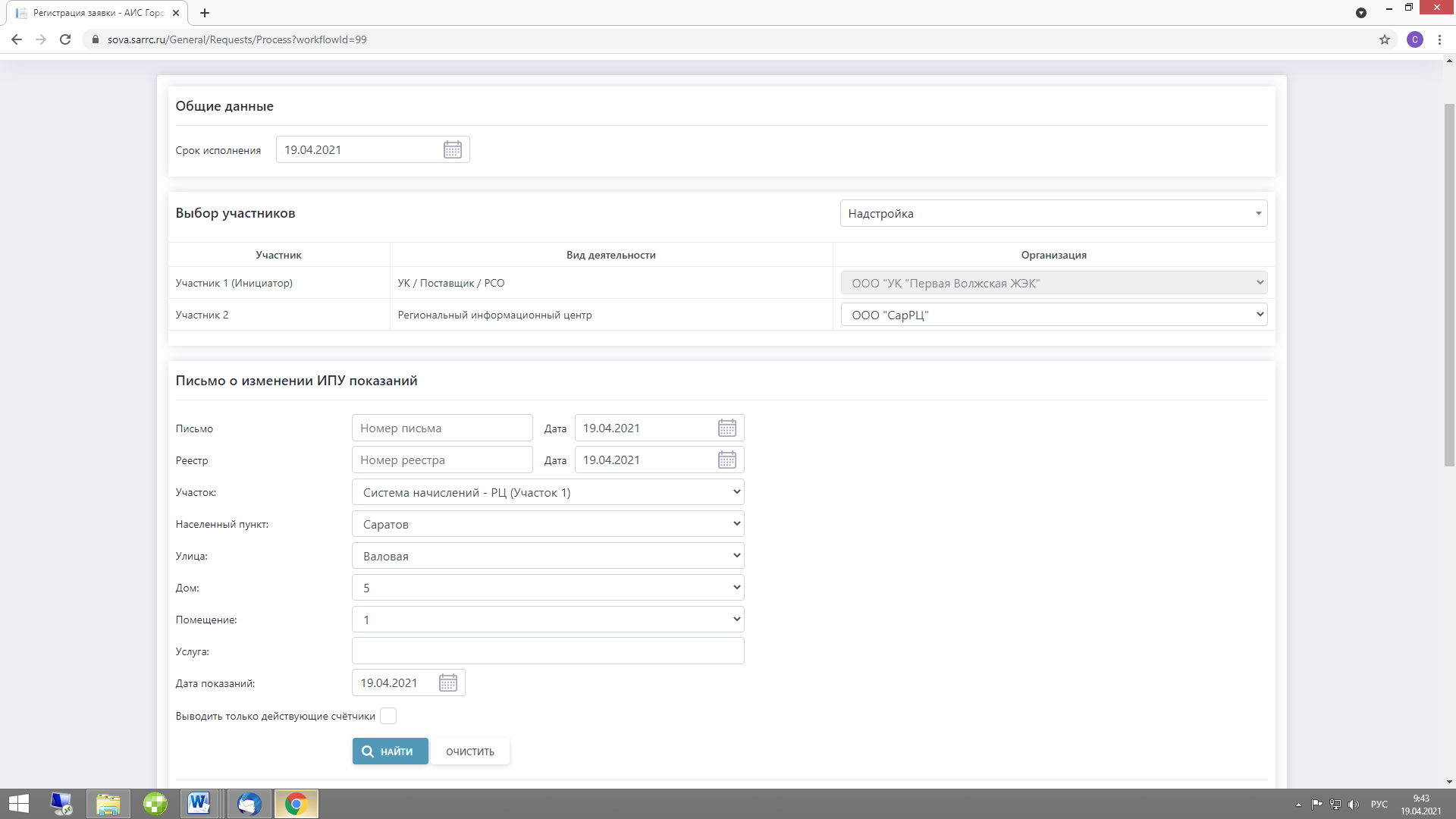 Задав необходимые параметры по выбору Участник2 (СарРЦ), адрес либо лицевой  счет и  нажать кнопку «Найти». В поле результат поиска появится информация, содержащаяся в системе начислений. В поле «Новое значение» необходимо занести  текущее показание и нажать «+» в конце строки (тем самым добавляя данные для отправки). По итогам заполнения нажать кнопку «Выполнить». Заявка сформирована.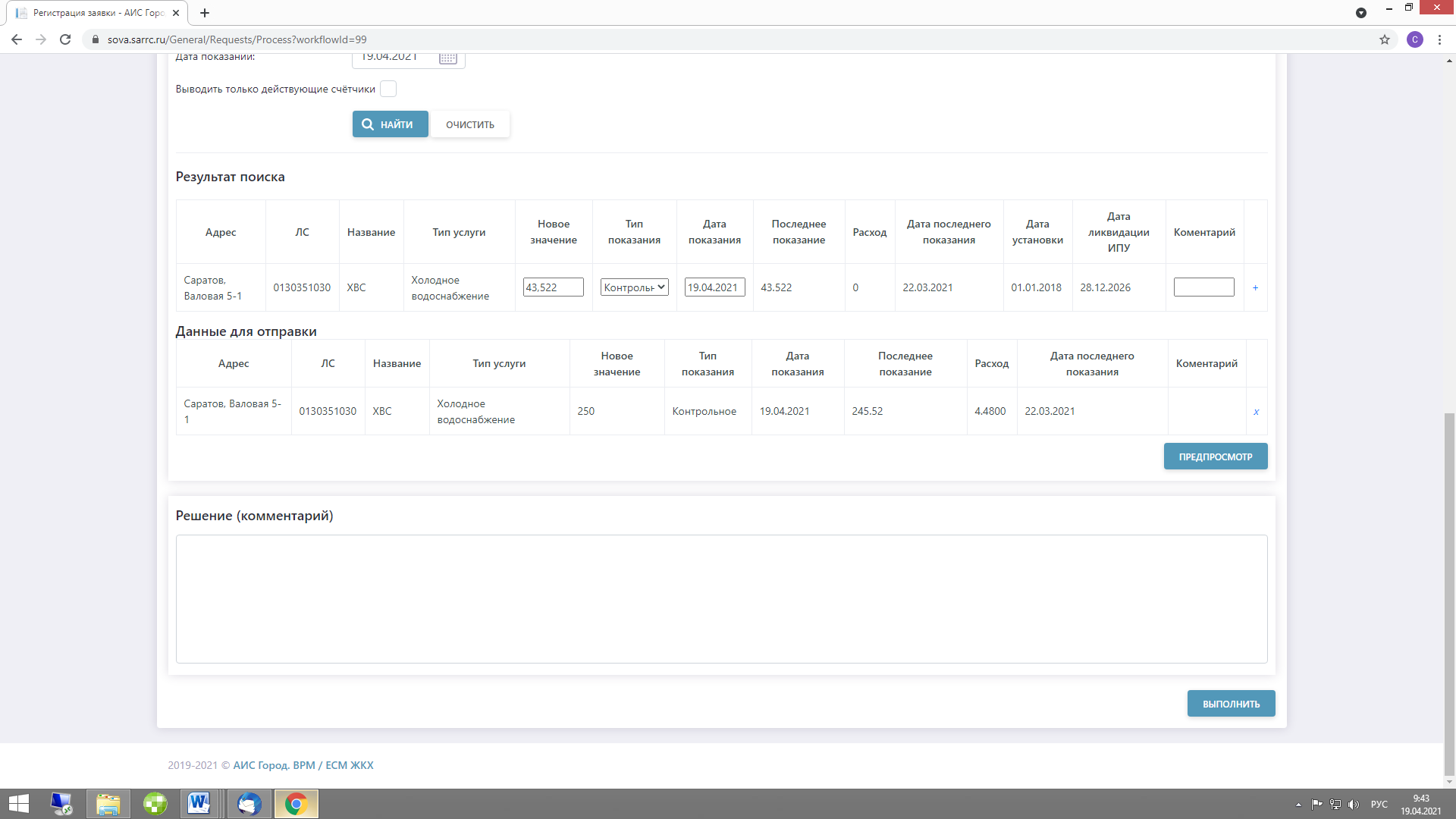 Процесс 2. Передача реестра показаний.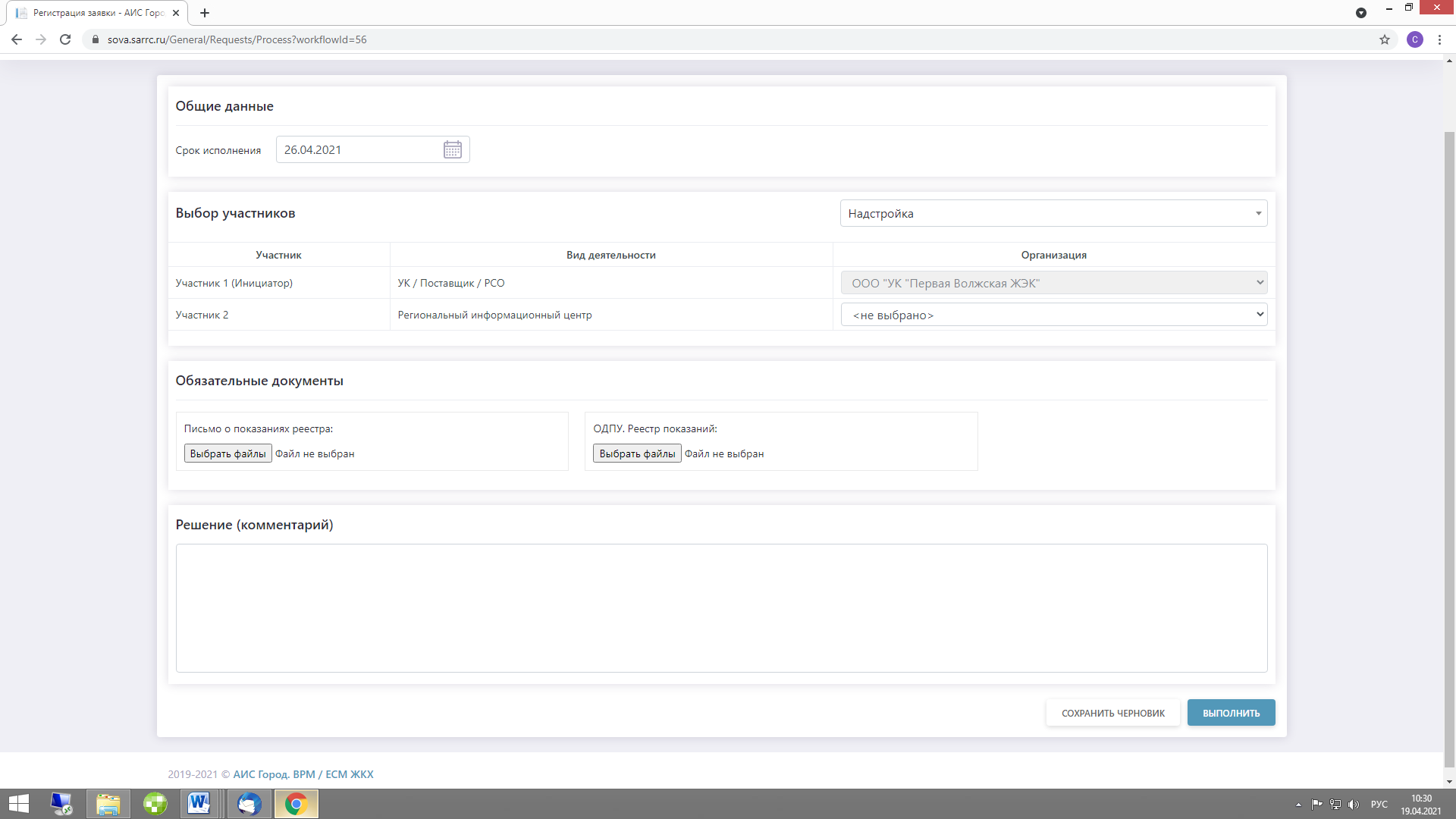 По данному процессу заполняется Участник 2 – СарРЦ, далее  в раздел документы прикрепляются файлы: 1- сопроводительное письмо; 2- реестр с показаниями ИПУ. ВАЖНО! Прикрепляемый реестр должен содержать текущие показания ИПУ в привязке к идентификатору прибора учета (ID прибора учета), направляемого в адрес организации в формате отчета № 5 «Показания ИПУ».Процесс 3. Изменение данных по лицевым счетам.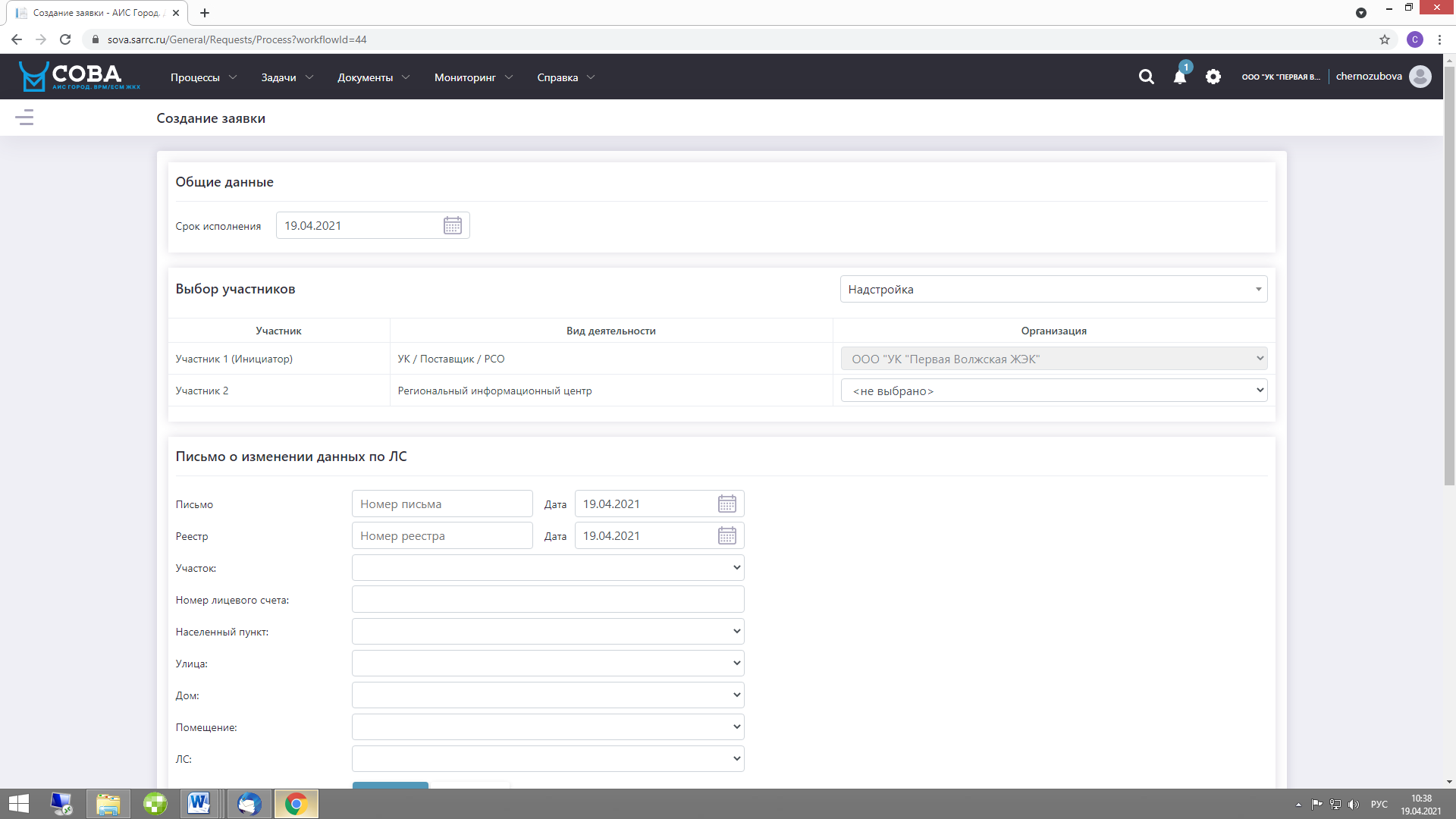 Заявку в верхней части необходимо заполнить параметрами из выпадающего списка либо ввести номер лицевого счета.Выбрать параметр (Площадь помещения проживающие, временное отсутствие, установка/смена ПУ и пр.), изменения по которому необходимо произвести и нажать кнопку «Найти». В результате поиска отобразится информация, содержащаяся в системе начислений. Занести измененные данные и нажать кнопку «+» , заполнятся данные для отправки, нажать «Выполнить».Изменения по площади помещения: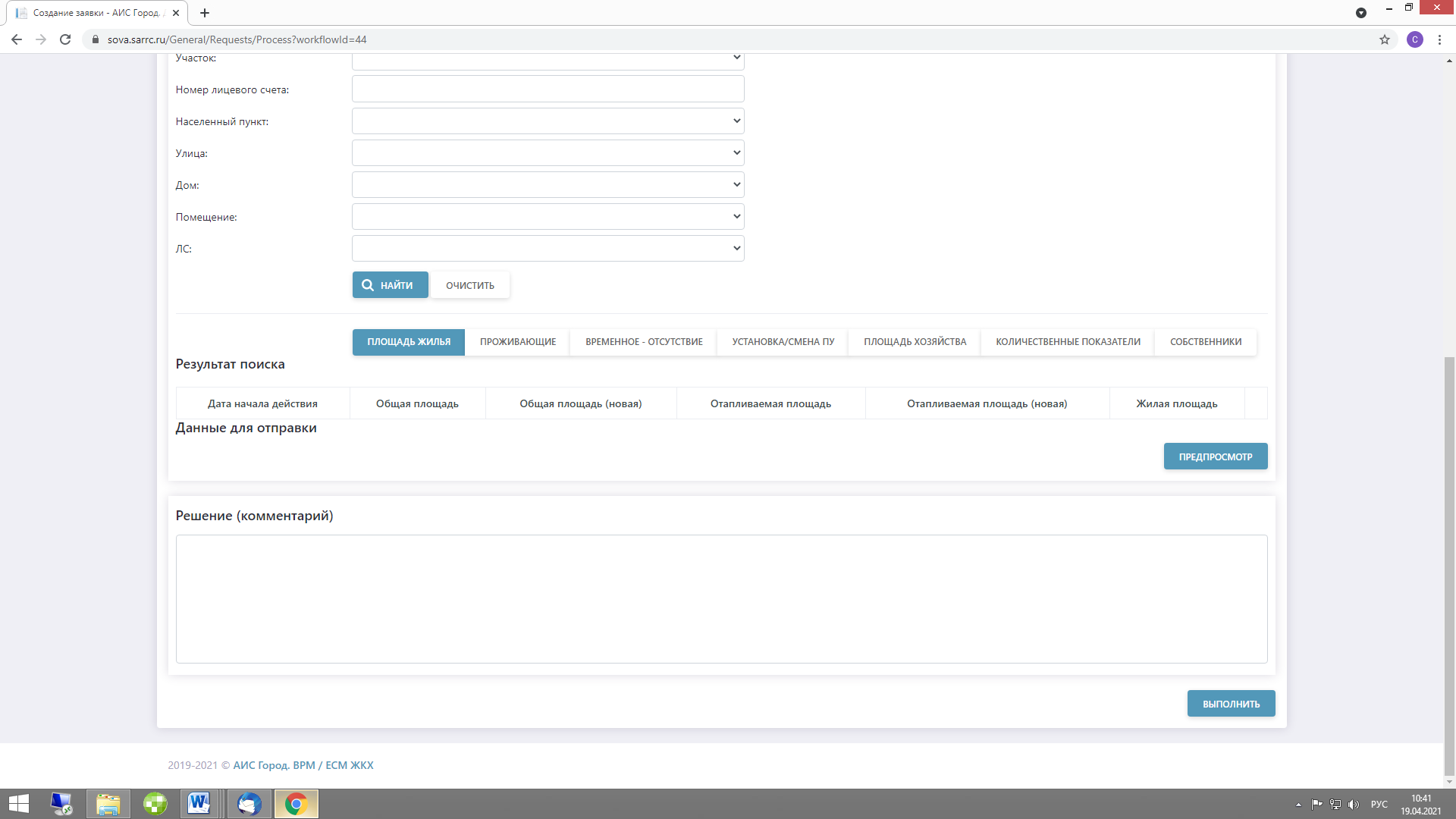 Изменения по временному отсутствию зарегистрированных/проживающих граждан: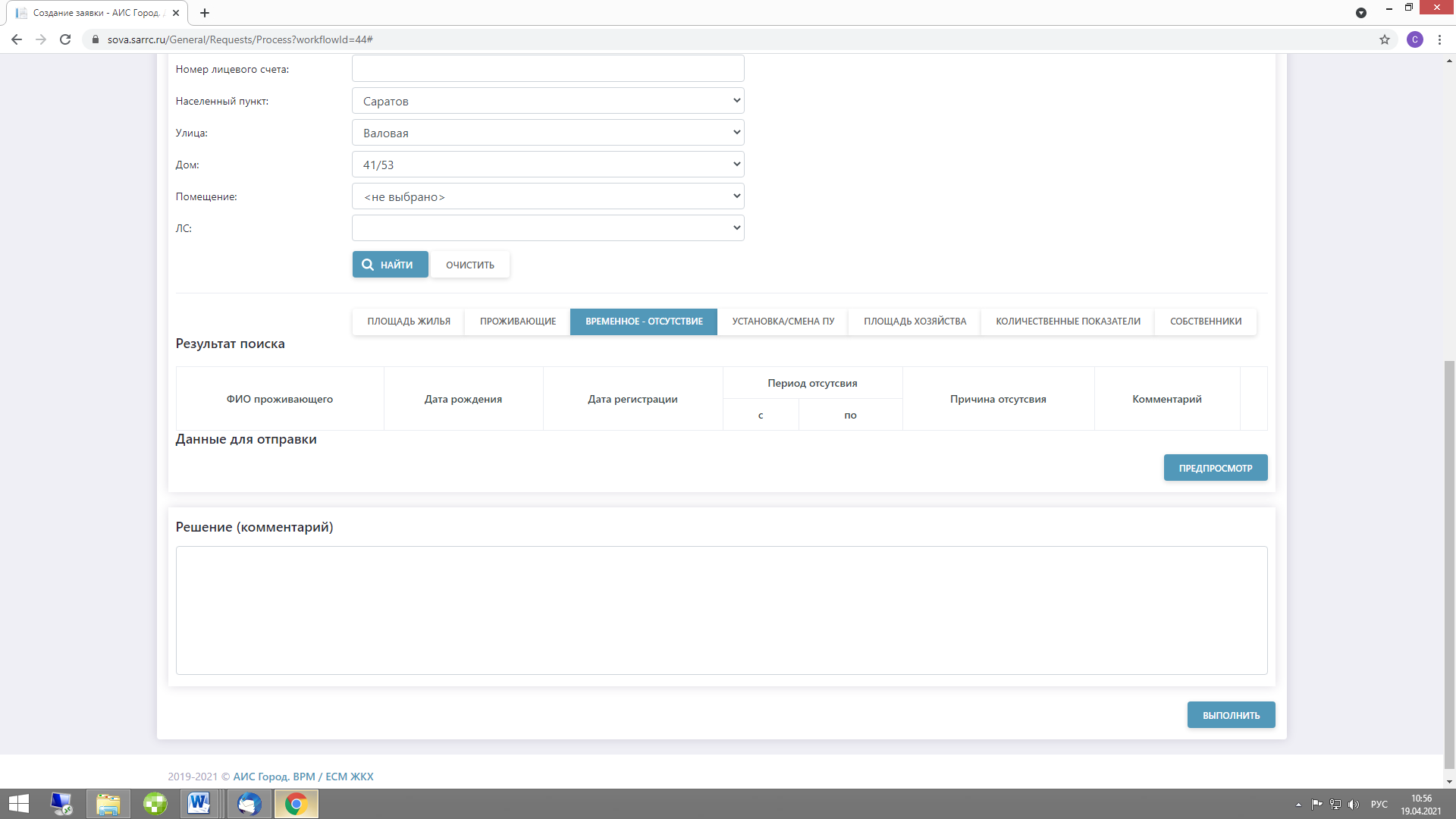 Изменения по ПУ.  Установка/замена ИПУ: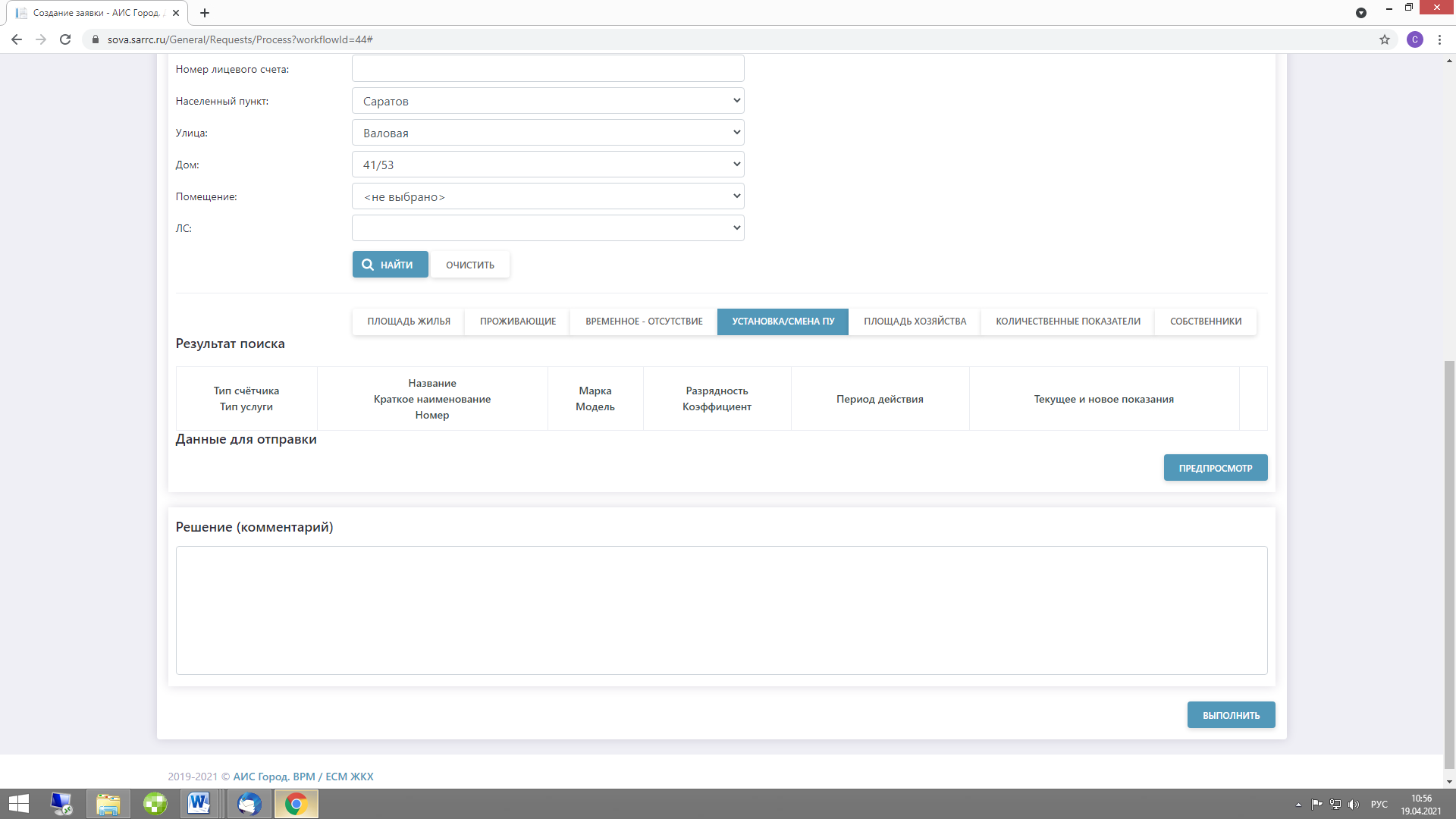 Получение отчетных форм.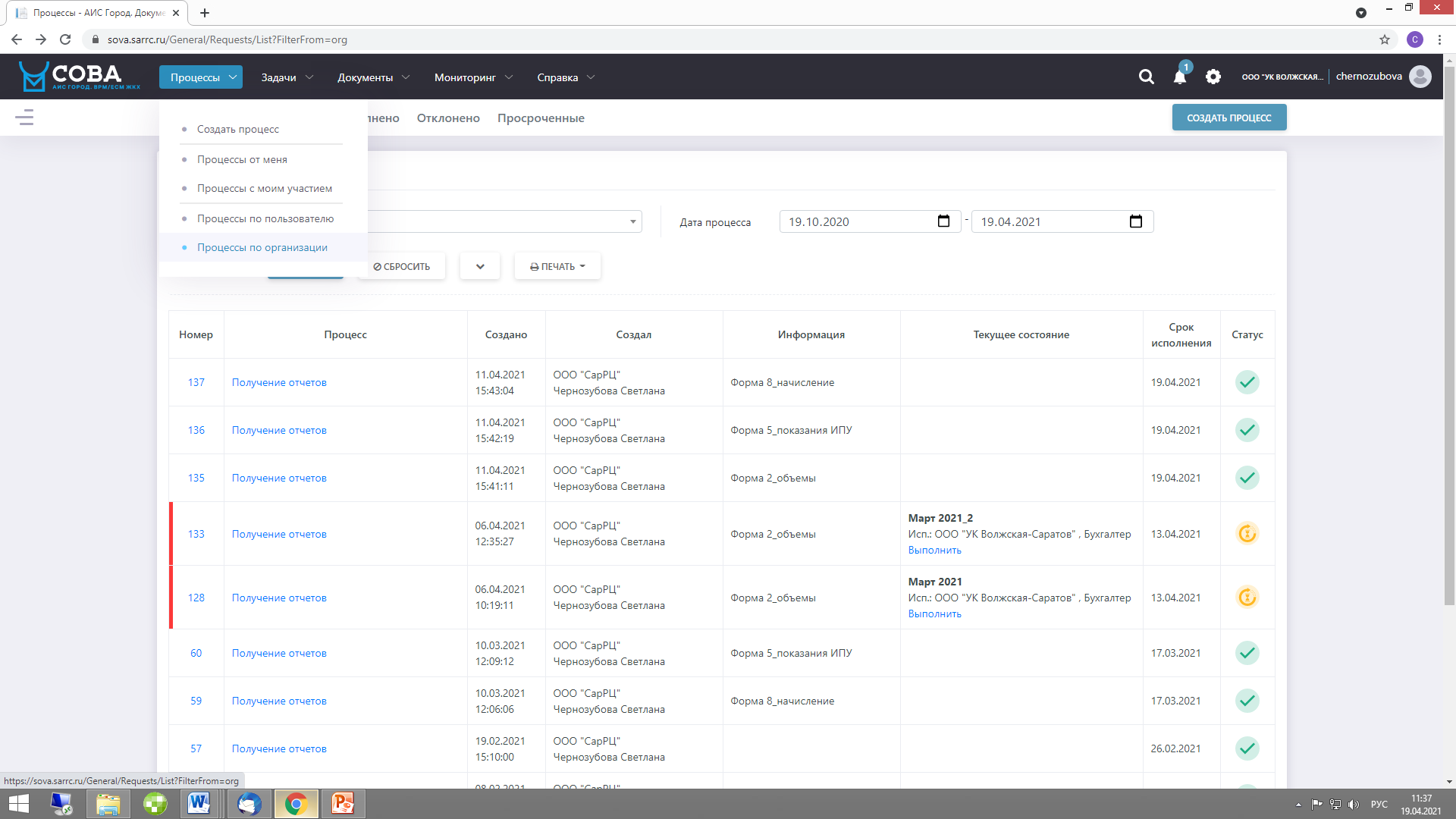 Во вкладке Процессы выбираем процессы по организации, далее на экране отображается перечень задач, включая задачи по получению отчетных форм. В правой стороне отражен статус по каждой задачи: «V» - статус процесс завершен, «I» - процесс не завершен. Для завершения процесса необходимо в него провалиться.Отчетные формы для скачивания размещены в левом блоке процесса, в правом блоке процесса нажать кнопку «Выполнить». После завершения процесса он остается в перечне задач и пользователь может в любое время к нему обратиться.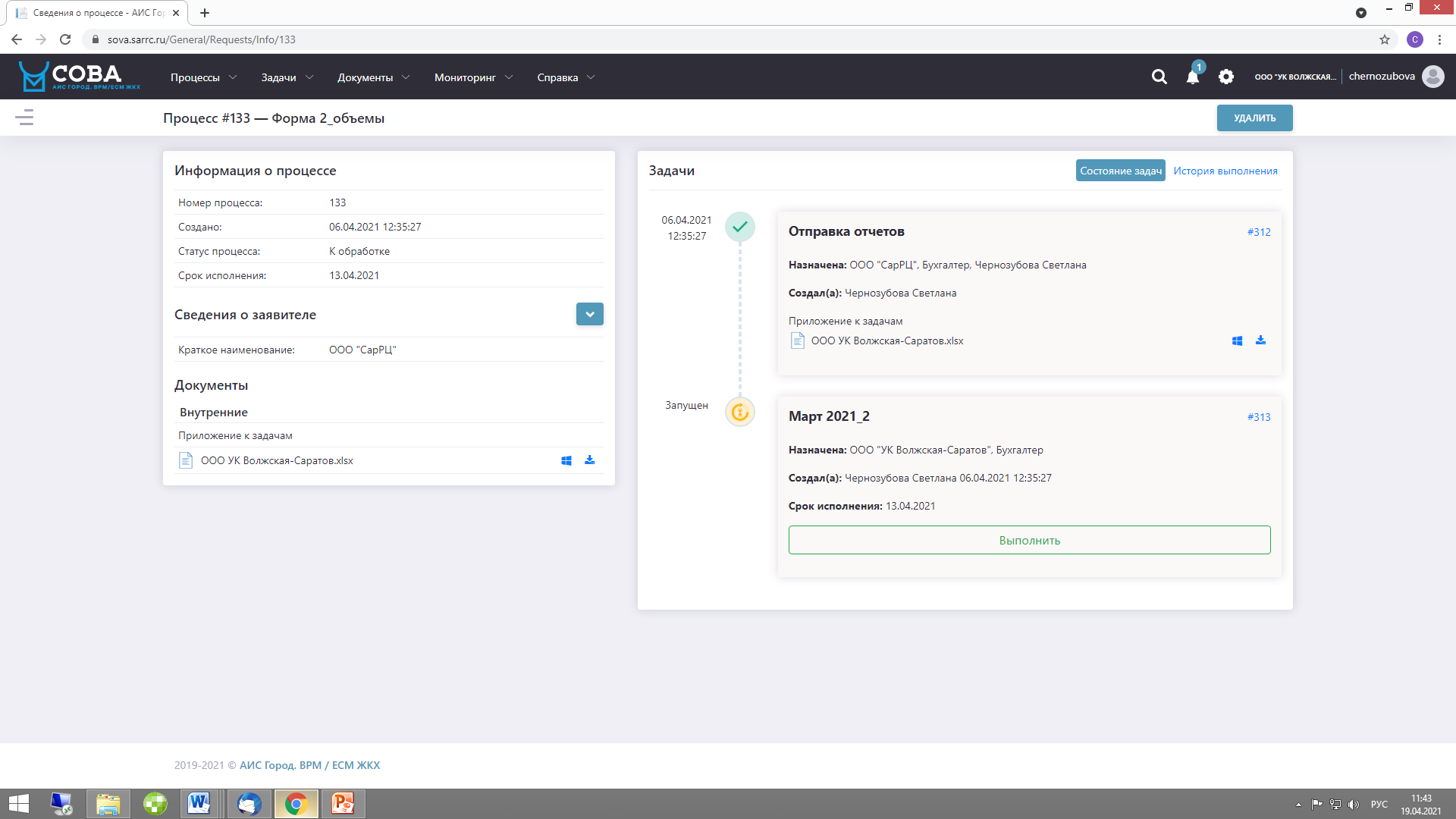 